Sopa de númerosnombres:______________________________________________grupo:______ fecha: _____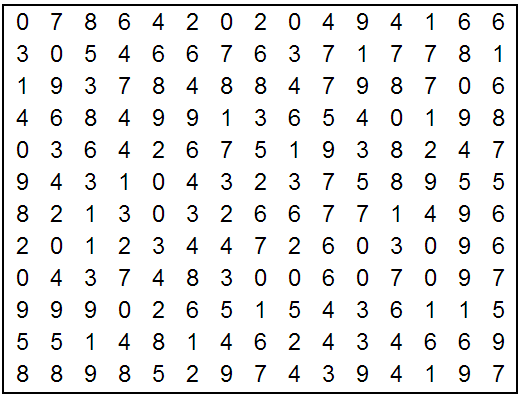 _ _ _ _ _       setenta mil seiscientos_ _ _ _ _       sesenta y cuatro mil doscientos sesenta y siete_ _ _ _ _       diecisiete mil doscientos diecinueve_ _ _ _ _       sesenta y seis mil doscientos setenta y nueve_ _ _ _ _       sesenta y ocho mil trescientos cincuenta y dos_ _ _ _ _       dieciocho mil quinientos setenta y dos_ _ _ _ _       ochenta y ocho mil seiscientos treinta y siete_ _ _ _ _       cuarenta y ocho mil ochocientos cuarenta y ocho_ _ _ _ _       treinta y ocho mil cuatrocientos noventa y siete_ _ _ _ _       treinta y ocho mil setecientos sesenta y dos_ _ _ _ _       setenta y ocho mil seiscientos dieciseis_ _ _ _ _       ochenta y dos mil noventa y cinco_ _ _ _ _       treinta y seis mil ochocientos treinta y cinco_ _ _ _ _       catorce mil novecientos treinta y cuatro_ _ _ _ _       cuarenta mil doscientos treinta y nueve